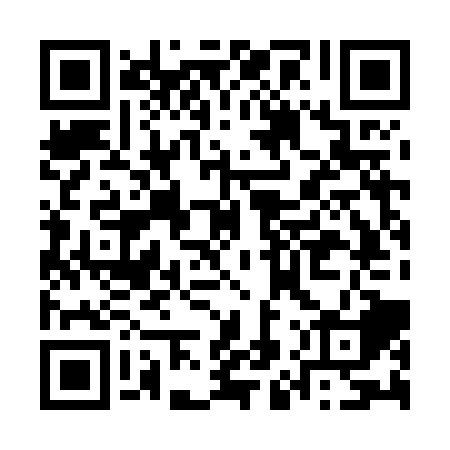 Ramadan times for Basak, CameroonMon 11 Mar 2024 - Wed 10 Apr 2024High Latitude Method: NonePrayer Calculation Method: Muslim World LeagueAsar Calculation Method: ShafiPrayer times provided by https://www.salahtimes.comDateDayFajrSuhurSunriseDhuhrAsrIftarMaghribIsha11Mon5:185:186:2712:293:416:316:317:3612Tue5:175:176:2612:293:406:316:317:3613Wed5:175:176:2612:283:396:316:317:3614Thu5:175:176:2512:283:396:316:317:3615Fri5:165:166:2512:283:386:316:317:3516Sat5:165:166:2512:273:376:306:307:3517Sun5:155:156:2412:273:366:306:307:3518Mon5:155:156:2412:273:356:306:307:3519Tue5:155:156:2312:273:356:306:307:3520Wed5:145:146:2312:263:346:306:307:3521Thu5:145:146:2312:263:336:296:297:3422Fri5:135:136:2212:263:326:296:297:3423Sat5:135:136:2212:253:316:296:297:3424Sun5:125:126:2112:253:306:296:297:3425Mon5:125:126:2112:253:296:296:297:3426Tue5:125:126:2112:253:286:296:297:3427Wed5:115:116:2012:243:276:286:287:3328Thu5:115:116:2012:243:266:286:287:3329Fri5:105:106:1912:243:256:286:287:3330Sat5:105:106:1912:233:246:286:287:3331Sun5:095:096:1812:233:246:286:287:331Mon5:095:096:1812:233:256:276:277:332Tue5:085:086:1812:223:256:276:277:333Wed5:085:086:1712:223:266:276:277:324Thu5:085:086:1712:223:266:276:277:325Fri5:075:076:1612:223:266:276:277:326Sat5:075:076:1612:213:276:276:277:327Sun5:065:066:1612:213:276:266:267:328Mon5:065:066:1512:213:286:266:267:329Tue5:055:056:1512:203:286:266:267:3210Wed5:055:056:1412:203:286:266:267:32